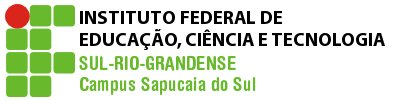 PLANO DE ENSINOPLANO DE ENSINOCurso: Engenharia MecânicaDisciplina:     Metrologia ITurma: 3EProfessor(a): Luciana Neves LoponteCarga horária total: 60hAno/semestre: 2019/014. PROCEDIMENTOS DIDÁTICOS: - Aulas expositivas e práticas de laboratório - Vídeos e PowerPoint dos conteúdos programáticos.5. PROCEDIMENTOS E CRITÉRIOS DE AVALIAÇÃO:Duas provas individuais (P1 e P2) – peso 5,0  cada provaTrabalho realizado e apresentado em grupo (TG) – peso 5,0 (Serão avaliados: organização, apresentação, domínio de conceitos, etc)Trabalhos realizados em aula (TA) – peso 5,0 (Serão avaliados: domínio do instrumento de medição e apresentação do resultado)Cálculo:  (P1 + TA) + (P2 + TG) / 2 = Média Final6. Horário disponível para atendimento presencial: Quartas-feiras das 18:15 às 19:00 Sala de Desenho7.Bibliografia básica: SANTOS JR, M. J. dos. Metrologia Dimensional: Teoria Prática: E. Porto Alegre: UFRGS, 1995.LIRA, F. A. de. Metrologia Na Indústria: São Paulo: Erica, 2007.ALBERTAZZI, A.; SOUSA, A. R. Fundamentos de Metrologia Científica e Industrial. São Paulo: Ed. Manole, 2008.8.Bibliografia complementar: INMETRO. Vocabulário internacional de termos fundamentais e gerais de metrologia. Brasília, DF: SENAI/DN, 2000.INMETRO. Quadro geral de unidade de medida. 4 ed. Rio de Janeiro: Ed. SENAI, 2007.SCHMIDT, W. Metrologia Aplicada. 1 ed. São Paulo: Epse, 2003.WAENY, J. C. de C. Controle total da qualidade em metrologia. São Paulo: Makron Books, 1992. GONZÁLES, C. G. Metrologia. 2 ed. México: McGraw - Hill, 2005.CRONOGRAMAINSTITUTO FEDERAL SUL-RIO-GRANDENSE - CAMPUS SAPUCAIA DO SULCurso: Engenharia MecânicaDisciplina: Metrologia IProfessor(a):    Luciana Neves Loponte                                                                                        Ano/semestre:   2019/02Turma: 3EEmail:   lucianaloponte@sapucaia.ifsul.edu.br                                                          1.EMENTA: Instrumentos de medição: paquímetros, micrômetros, relógio comparador e apalpador. Fontes de erros nas medições com micrômetros. Blocos-padrão. Instrumentos auxiliares de medição. Calibração. Conhecer normas de calibração para instrumentos e normas para certificação de equipamentos e de laboratórios.2.OBJETIVOS:  Desenvolver as competências necessárias, referente à utilização prático-teórico dos sistemas de medição, suas características e os procedimentos de manuseio.3. CONTEÚDOS PROGRAMÁTICOS:UNIDADE I – Instrumentos de medição            1.1Paquímetros                 1.1.1 Definição e aspectos gerais de uso                 1.1.2 Tipos e características construtivas                 1.1.3 Aspectos operacionais            1.2 Micrômetros                 1.2.1 Definição e aspectos gerais de uso                 1.2.2 Tipos e características construtivas                 1.2.3 Aspectos operacionais            1.3 Relógio comparador apalpador                 1.3.1 Definição e aspectos gerais de uso                 1.3.2 Tipos e características construtivas                 1.3.3 Aspectos operacionais            1.4 Blocos-padrão                 1.4.1 Definição e aspectos gerais            1.5 Instrumentos auxiliares de medição                 1.5.1 Desempenos                 1.5.2 Réguas                 1.5.3 Esquadros                 1.5.4 GoniômetrosAulaDataConteúdo Programático0120/02Método de desenvolvimento do trabalho em sala e laboratórios e avaliações.Termos Gerais e Fundamentais da Metrologia. A Metrologia e a qualidade. Associações e Organizações de controle. 0221/02Introdução aos conceitos e aplicabilidade da Metrologia.Precisão a medida de todas as coisas: tempo e distância.A evolução e os conceitos do metro0327/02Introdução aos conceitos e aplicabilidade da Metrologia. Histórico das medições e medidas. Principais instrumentos.0428/02Histórico da Metrologia –Precisão a medida de todas as coisas: massa e mol0506/03Paquímetros: Definição e aspectos gerais de uso, tipos e características construtivas e aspectos operacionais – leitura em milímetro0607/03Prática de laboratório – uso de paquímetro Identificação dos diferentes paquímetros e suas resoluções. Exercícios práticos0713/03Paquímetros: Definição e aspectos gerais de uso, tipos e características construtivas e aspectos operacionais - leitura em polegada0814/03Prática de laboratório – uso de paquímetro Identificação dos diferentes paquímetros e suas resoluções. Exercícios práticos0920/03Micrômetros: Definição e aspectos gerais de uso, tipos ecaracterísticas construtivas e aspectos operacionais - leitura em milímetro1021/03Prática de laboratório – uso de micrômetrosIdentificação dos diferentes micrômetros e suas resoluções. Exercícios práticos1127/03Micrômetros: Definição e aspectos gerais de uso, tipos ecaracterísticas construtivas e aspectos operacionais - leitura em polegada1228/03Prática de laboratório – uso de micrômetrosIdentificação dos diferentes micrômetros e suas resoluções. Exercícios práticos1303/04Relógio comparador: Definição e aspectos gerais de uso, tipos e características construtivas e aspectos operacionais14  04/04Prática de Relógio Comparador na oficina de fabricação mecânica1510/04             Relógio apalpador: Definição e aspectos gerais de uso, tipos e               características construtivas e aspectos operacionais1611/04Instrumentos auxiliares de medição: Desempenos e seusaspectos operacionais1717/04Instrumentos auxiliares de medição: réguas e seus aspectosoperacionais1818/04Exercícios de revisão de leitura de instrumentos de medição     1924/04Revisão de conteúdos 2025/041a prova do semestre2102/05Revisão da prova e resultados 2208/05Blocos-padrão: Definição e aspectos gerais. Exercícios2309/05Blocos-padrão: práticas de montagem e calibração2415/05Instrumentos auxiliares de medição: réguas e seus aspectosoperacionais2516/05Instrumentos auxiliares de medição: esquadros, goniômetros e seus aspectos operacionais2622/05Trabalho de pesquisa individual do estudante sobre: exemplos de                             aplicação da Metrologia na Industria – Objetivos, resultados esperados, instrumento utilizado.2723/05             A Metrologia como ciência da medição: continuação do trabalho de             pesquisa.2829/05             Apresentação individual do resultado da pesquisa dos estudantes.              Estabelecimento de vínculo com os trabalhos realizados e os                             conhecimentos a serem desenvolvidos na disciplina. 2930/05 Continuação das apresentação individual do resultado da pesquisa dos estudantes.3005/06       -      Revisão de conteúdos3106/06       -      2a prova do semestre3212/06Revisão da prova e divulgação dos resultados 3313/06Trabalho final com de medição de conjuntos mecânicos com uso dos instrumentos de medição – definição do conjunto mecânico e inicio de esboços34  19/06Trabalho final com de medição de conjuntos mecânicos com uso dos instrumentos de medição – definição do conjunto mecânico e início de medição de peças35  26/06Desenho dos conjuntos com cotação das medidas efetuadas – Laboratório de Informática3627/06 Desenho dos conjuntos com cotação das medidas efetuadas – Laboratório de Informática3703/07Entrega dos Trabalhos finais3804/07Prova de recuperação3910/07Revisão de Prova e divulgação dos resultados finais4011/07Publicação de resultados e fechamento de diários